WALLINGTON DEMESNE PARISH COUNCILAGENDA PAPERYou are summonsed to attend the Annual meeting of the Parish Council to be held at 730pm on Monday 24th May 2021 at Middleton Village Hall, for the purpose of transacting the business contained within this Agenda.  The public are welcome to observe.This will be the first face to face meeting since the Covid-19 pandemic, please see Risk Assessment attached.
2021/35	Apologies for absence2021/36	Declarations of Members interests2021/37	Election of Chairman and Vice Chairman2021/38	Co-Option Vacancies2021/39	Opportunity for members of the public to raise any matter2021/40	Minutes of the previous meeting held on Monday 22nd March 20212021/41	Matters arising from the previous meeting held on Monday 22nd March 2021Cambo seatFootpathsSignpostsSpeeding trafficByways Open to all TrafficDrainage at Middleton2021/42	NCC Update2021/43	Police Update2021/44	National Trust Update2021/45	Reports from representatives at outside meetingsCambo SchoolCambo Village HallMiddleton HallWallington F.C – extension of lease2021/46	Financial Matters2021/46/01	The following payments are due for authorisationC Miller –April, May, salary - £371.53   Expenses - £24.94HMRC – PAYE on above - £20.20NALC – annual subscription - £98.23Came & Company – annual insurance premium - £357.802021/46/02	To receive acknowledgement of grantCitizens Advice Northumberland2021/47	Planning 2021/47/01	Planning Applications received21/00861/FUL: Workshop, Todridge Farm – Conversion of former storage and workshop building into single dwelling2021/47/02	Approval of Planning Application received20/002345/LBC & 20/02344/FUL: Two Queens, Front Row, Cambo – Listed Building Consent, change of use of redundant detached stable into self contained residential accommodation ancillary to the enjoyment of main house; removal of a non-original fireplace and flue and works of repair, alteration and refurbishment2021/47/03	Notice of withdrawal of Planning Application21/00721/FUL: Land East of Greenside Grange, Hartburn – Change of use of land to wood reclamation business and construction of secure storage shed to accommodate office and vehicle/machinery storage for business2021/48	Neighbourhood Management – to report/update on action regarding issues within the parish2021/48/01	Notice of Application for Modification Order, Right of Way, Greenside Farm2021/49	To receive information regarding B4RN/B4NTR Broadband matters2021/50	Audit of Accounts year ending 31/3/212021/50/01	To consider and agree any actions arising from the report of the internal auditor2021/50/02	To approve the Governance Statement2021/50/03	To approve the draft annual accounts for 2020/20212021/50/04	To approve the Accounting Statement and explanation of variances2021/50/05	To approve the Exemption Certificate2021/50/06	To approve public right of inspection dates2021/51	County Council – findings from Library Consultationhttps://northumberland.moderngov.co.uk/documents/s2141/Public%20Library%20Service%20Consultation.pdfhttps://northumberland.moderngov.co.uk/documents/s2143/App%202.pdf2021/52	Date of Next Meeting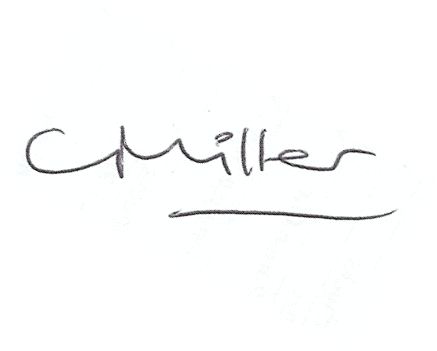 Claire MillerParish Clerk14th  May 2021WALLINGTON DEMESNE PARISH COUNCILRISK ASSESSMENT FOR RESUMING FACE-TO-FACE MEETINGSRisk Assessment for Face to Face meetingsMay 2021.Risk Description of RiskMitigation Measures1.Room Set up and DismantlingTransmission from setting out the chairs to hold the meeting.Chairs and surfaces, eg door handles to be  sanitised after use – members to sanitise their own chairs; Clerk/Chairman to undertake sanitisation on other areas.2. Entering and leaving meetingClose proximity to other members and the public entering and leaving the meeting and contact with doors.Members to enter the meeting and leave in an orderly socially distanced way.Hands to be sanitised on arrival.Controlled, socially distanced, one by one, entry by other attendees. 3. Meeting EnvironmentTransmission through air and touch.Socially distanced seating arrangement.Windows and doors to be left open to facilitate the free flow of air though the meeting room.5. Conduct of MeetingTransfer through touch and airMembers and public to remain socially distanced at all times.Wearing of masks except when speaking.Shouting to be avoided.The circulation of paper documents to be suspended. 6. Wider IssuesMembers do not feel safe attending  face to face meetings. Members to stand when addressing the meeting so their voices will carry better.Need to keep meeting “moving” so it does not last longer than necessary.Track & traceContact details of any members of the public attending to be taken.